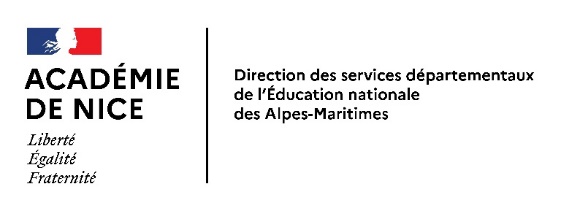         Division des Élèves et de l’Action Éducative       DEAE2A adresser à l’IEN de circonscription au plus tard le vendredi 9 avril 2021PROJET D’ORGANISATIONPOUR LES VACANCES DE PRINTEMPS 2021Ecole :Adresse :Adresse mél :                                                                                                     Téléphone :(en cas de regroupement avec une autre école, merci de le préciser)                                                                            Date, cachet et signature du directeur d’école :→ Semaine 1 : du 26 au 30 avril 2021 : Nombre de groupes Nombre d’élèves :  Dont élève de CP :   Dont élèves de CE1 :   Dont élèves de CE2 :     Dont élèves de CM1 :  Dont élèves de CM2 :   Enseignants intervenants (Nom- prénom et grade) :   (Si certains enseignants sont d’une autre école, merci de le préciser)------------→ Semaine 2 : du 03 au 07 mai 2021 : Nombre de groupes Nombre d’élèves :  Dont élève de CP :   Dont élèves de CE1 :   Dont élèves de CE2 :     Dont élèves de CM1 :  Dont élèves de CM2 :   Enseignants intervenants (Nom- prénom et grade) :   (Si certains enseignants sont d’une autre école, merci de le préciser)------------